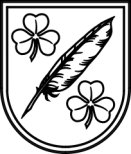 LATVIJAS  REPUBLIKASKRĪVERU  NOVADA  DOMEReģistrācijas Nr.90000074704, Daugavas iela 59, Skrīveri, Skrīveru novads, LV-5125,
tālrunis 65197675, fakss 65197747, e-pasts: dome@skriveri.lvSAISTOŠIE  NOTEIKUMI  Skrīveru novadā2014.gada 28.augustā				Nr.17APSTIPRINĀTISkrīveru novada domes2014.gada 28.augusta sēdē,lēmums Nr.4, prot.Nr.9Grozījumi 2014.gada 31.jūlija saistošajos noteikumos Nr.14 „Par pašvaldības nodevu par reklāmas izvietošanu publiskās vietās un vietās, kas vērsta pret publisku vietu, Skrīveru novadā”Izdoti saskaņā ar likuma „Par pašvaldībām” 14.panta pirmās daļas 3.punktu, 21.panta pirmās daļas 15.punktu, likuma „Par nodokļiem un nodevām”12.panta pirmās daļas 7.punktu, Ministru kabineta 2005.gada 28.jūnija noteikumu Nr.480 „Noteikumi par kārtību, kādā pašvaldība var uzlikt pašvaldību nodevas" 3. un 16.1 punktu Izdarīt pašvaldības domes 2014.gada 31.jūlija saistošajos noteikumos Nr.14 „Par pašvaldības nodevu par reklāmas izvietošanu publiskās vietās un vietās, kas vērsta pret publisku vietu, Skrīveru novadā” šādus grozījumus: papildināt 6.punktu aiz vārda „novadā” ar vārdiem „izņemot par priekšvēlēšanu aģitācijas materiāliem”.Noteikumi stājas spēkā likuma „Par pašvaldībām” 45.panta noteiktajā kārtībā.Priekšsēdētājs								A.Zālītis